Specifications, Tolerances, and Other Technical Requirements for Weighing and Measuring Devicesas adopted by the 99th National Conference on Weights and Measures 2014Editors:Tina ButcherLinda CrownRick HarshmanJuana WilliamsCarol Hockert, ChiefOffice of Weights and Measures Physical Measurement Laboratoryhttp://dx.doi.org/10.6028.NIST.HB.44November 2014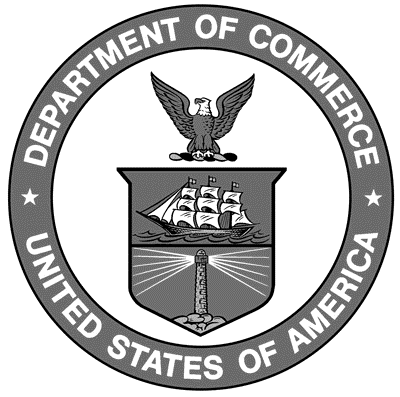 U. S. Department of CommercePenny Pritzker, SecretaryNational Institute of Standards and TechnologyWillie May, Acting Under Secretary of Commerce for Standards and Technology and Acting Director2015 EditionSupersedes NIST Handbook 44, 2014 EditionCertain commercial entities, equipment, or materials may be identified in this document in order to describe an experimental procedure or concept adequately.  Such identification is not intended to imply recommendation or endorsement by the National Institute of Standards and Technology, nor is it intended to imply that the entities, materials, or equipment are necessarily the best available for the purpose.National Institute of Standards and Technology Handbook 44, 2015 EditionNatl. Inst. Stand. Technol. Handb. 44, 2015 Ed., 482 pages (Nov. 2014)CODEN:  NIHAE2NIST Handbook44